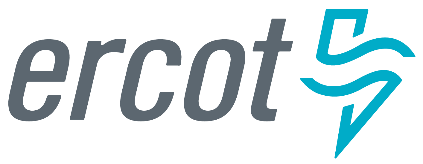 Operations Training Working Group (OTWG)April 12th, 2018ERCOT 800 Airport Drive, Taylor, Building TCC 1, Room 253/WebEx1300-1600Anti-trust AdmonitionTo avoid raising concerns about antitrust liability, participants in ERCOT activities should refrain from proposing any action or measure that would exceed ERCOT’s authority under federal or state law. For additional information, stakeholders should consult the Statement of Position on Antitrust Issues for Members of ERCOT Committees, Subcommittees, and Working Groups, which is posted on the ERCOT website.DisclaimerAll presentations and materials submitted by Market Participants or any other Entity to ERCOT staff for this meeting are received and posted with the acknowledgement that the information will be considered public in accordance with the ERCOT Websites Content Management Operating Procedure.Approval of Meeting Notes – March 2018UPCOMING/CURRENT EVENTS2018 OTS (Length 18 hours / 16 CEHs)Theme Generators, Markets and Transmission, Working Together to Ensure ReliabilityTuesday10a  CEO Introduction (Bill Magness / ERCOT)11a  Extreme Natural Events  (1 CEH) (Kristi Hobbs / ERCOT) LUNCH1p	   Hurricane Harvey (3 CEH) Weatherman Perspective (Chris Coleman)(50 min)CenterPoint Perspective (CenterPoint)(30 min)AEP Perspective (AEP)(30 min)NRG Perspective (NRG)(30 min)ERCOT Perspective (ERCOT Operations Management)(30 min)4p	  Resource Integration Impacts (1 CEH) (John Bernecker / ERCOT) Wednesday8a	   Markets and Reliability (1 CEH) (David Maggio / ERCOT) 9a    Grid Scale Renewables: Planning, Operations and Forecasting (1 CEH) (Nitika Mago / ERCOT) 10a  Trends in Markets and Policy: Texas and Beyond (1 CEH) (Paul Wattles)11a  Distributed Energy and Demand Response (1 CEH) (Clayton Stice / ERCOT)LUNCH1p   RUC Process (1 CEH) (Agee Springer / ERCOT)2p	   Improving Resiliency – What can be done? (1 CEH) (John Adams / ERCOT)3p	   Loss of SCADA, EMS, or LCC (1 CEH) (Dave Penney / TRE, Mark Henry / TRE, Ray Manzanilla / ERCOT) 4p	   Coordinated Voltage Control (Voltage set point control) (RPC) (1 CEH) (Stephen Solis / ERCOT) Thursday8a   Human Performance Improvement (1 CEH) (Brian Legg / ERCOT)9a   Physical and Cyber Security (1 CEH) (Joshua Aldridge / ERCOT)10a Australian Black Out Event (1 CEH) (Alex Lee / ERCOT)11a Seminar Assessment - Scantron assessment12p CLOSING and MementosSchedule (Austin Airport Hilton)Session 3 – April 10th – 12th Session 4 – April 17th – 19thSession 5 April 24th – 26th Session 6 May 1st – 3rd 2018 Hurricane Drill(Session 4) June 4th – June 7th June 7th is drill simulation performanceRECENT EVENTSOTS 2018 Mid-pointBecause these are NERC accredited lectures, OTS presenters must meet their time allotmentsITEMS FOR DISCUSSIONMarket notices not being received (Erik Johnson)Many are not receiving as the lists are self-subscribing lists Get ahead…reconcile list subscriptions NOGRR is coming to address participation ERCOT Exam (Josh Aldridge)  Decide on certification levels (a) One encompassing certificiation(b) Two certifications: 1 for QSE and 1 for TOPRequest for job task analysis will follow this meeting NOGRR will be submitted to seek approval for an official changeCoordinated training events (Josh Aldridge)Identify market participants who require or would like ERCOT assistanceSuggestions for methods (WebEx during cycle events?)NOGRR will be submitted to seek approval for an official changeBlack Start wrap-up (Evan Pierce) Black start generator toolEvent reportBlack Start Working Group Requests:Request for additional day of Black Start Training to train operators on level of knowledge gaps identified in the 2018 Black Start Training.Request for dual Black Start Training Registration to ensure all NERC required Transmission and Generator Real-Time Operators have training slots set aside ahead of time.Request the OTWG evaluate the need for, and appropriate type of, Black Start training for ERCOT Distribution Service Providers and Support Personnel.ERCOT Initial Operator Training Program (Josh Aldridge)Piloting will begin with internal participants in mid-2018Phase one of the program is being designed to prepare participants for an apprenticeship type roleParticipants will be prepared for ERCOT and NERC certification examsNew Business Theme and Topic selection for 2019 OTSAdjournNext Meeting Dates (Information will be updated by the meeting)May 9 (1 pm)		TCC 1, Rm 253 Trainer DevelopmentMay 10 (9 am)		TCC 1, Rm 253 / WebEx June 14 (9 am)		TCC 1, Rm 252 / WebExJuly 12 (9 am)		TCC 1, Rm 253 / WebExAugust 9 (9 am)		TCC 1, Rm 253 / WebExSeptember 12 (1 pm)	TCC 1, Rm 253 Trainer DevelopmentSeptember 13 (9 am)	TCC 1, Rm 253 / Web Ex October 11 (9 am)	TCC 1, Rm 253 / WebExNovember 8 (9 am)	TCC 1, Rm 252 / WebExDecember 13 (9 am)	TCC 1, Rm 253 / WebEx2019 TRAINING EVENTS2019 Black Start and Restoration TrainingPilot: February 25th (Generation and Transmission Dynamics) and February 26th – 28th (Black Start and Restoration Training)Week 1:  March 18th (Generation and Transmission Dynamics) and March 19th – 21st (Black Start and Restoration Training)Week 2:  March 25th (Generation and Transmission Dynamics) and March 26th – 28th (Black Start and Restoration Training)Week 3:  April 1st (Generation and Transmission Dynamics) and April 2nd – 4th (Black Start and Restoration Training)Week 4:  April 8th (Generation and Transmission Dynamics) and April 9th – 11th (Black Start and Restoration Training)Week 5:  April 15th (Generation and Transmission Dynamics) and April 16th – 18th (Black Start and Restoration Training)Week 6:  April 22nd (Generation and Transmission Dynamics) and April 23rd – 25th (Black Start and Restoration Training)Inclement Weather Week: April 29th (Generation and Transmission Dynamics) and April 30th – May 2nd (Black Start and Restoration Training) 2019 Operator Training SeminarPilot: August 13th – 15th  Week 1: October 15th – 17th Week 2: October 22nd – 24th Week 3: October 29th – 31stWeek 4: November 5th – 7thWeek 5: November 12th – 14thWeek 6: November 19th – 21stWebEx Conference